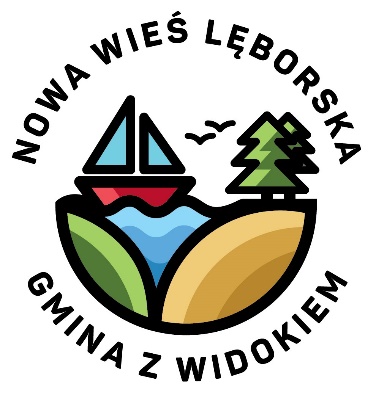 REKRUTACJADO PRZEDSZKOLI ORAZ ODDZIAŁÓW PRZEDSZKOLNYCH W SZKOŁACH PODSTAWOWYCH NA TERENIE GMINY NOWA WIEŚ LĘBORSKA
W ROKU SZKOLNYM 2022/2023INFROMACJE OGÓLNE:Rekrutacja do przedszkoli  i oddziałów przedszkolnych prowadzonych na terenie Gminy Nowa Wieś Lęborska na rok szkolny 2022/2023 odbywa się na zasadach określonych w następujących aktach prawnych:Ustawa z dnia 14 grudnia 2016 roku Prawo oświatowe;Uchwała nr XXXII/307/17 Rady Gminy Nowa Wieś Lęborska z dnia 28 marca 2017 roku w sprawie określenia kryteriów naboru do przedszkoli oraz oddziałów przedszkolnych w szkołach podstawowych, dla których organem prowadzącym jest Gmina Nowa Wieś Lęborska, do drugiego etapu postępowania rekrutacyjnego oraz dokumentów niezbędnych w procesie rekrutacji;Zarządzenie nr W-14/2017 Wójta Gminy Nowa Wieś Lęborska z dnia 29 marca 2017 roku w sprawie określenia wzoru wniosku i zgłoszenia niezbędnego podczas rekrutacji do publicznego przedszkola, oddziału przedszkolnego w szkole podstawowej oraz klasy I szkoły podstawowej, dla których organem prowadzącym jest Gmina Nowa Wieś Lęborska; Zarządzenie nr W-6/2022 Wójta Gminy Nowa Wieś Lęborska z dnia 28 stycznia 2022 roku w sprawie harmonogramu czynności w postępowaniu rekrutacyjnym oraz postępowaniu uzupełniającym do przedszkoli lub oddziałów przedszkolnych w szkołach podstawowych, a także kryteriów branych pod uwagę oraz dokumentów niezbędnych do potwierdzenia tych kryteriów.Opisane poniżej kryteria i terminy dotyczą wyłącznie rodziców, którzy chcą po raz pierwszy zapisać swoje dziecko do odpowiedniej placówki na terenie Gminy Nowa Wieś Lęborska. Kontynuacja edukacji przedszkolnej w dotychczasowym przedszkolu lub oddziale przedszkolnym w szkole podstawowej  odbywa się na podstawie deklaracji rodziców o zamiarze dalszego uczęszczania dziecka do danej placówki (deklaracje można pobrać i złożyć u dyrektora danego przedszkola lub szkoły, w której zorganizowano oddział przedszkolny w terminie 7 dni poprzedzających termin rozpoczęcia postępowania rekrutacyjnego).Postępowanie rekrutacyjne do przedszkoli i oddziałów przedszkolnych w szkołach podstawowych
na rok szkolny 2022/2023 przeprowadza się na wolne miejsca w przedszkolu/oddziale przedszkolnym.Rekrutacją objęte są dzieci w wieku od 3 do 6 lat, czyli urodzone w latach 2016 – 2019 oraz dzieci powyżej 6 lat, którym na podstawie opinii poradni psychologiczno – pedagogicznej odroczono spełnianie obowiązku szkolnego.Postępowanie rekrutacyjne jest prowadzone wyłącznie na wniosek rodzica/opiekuna prawnego dziecka.Wniosek o przyjęcie do przedszkola/oddziału przedszkolnego w szkole podstawowej można złożyć 
do nie więcej niż 3 wybranych jednostek. We wniosku, o przyjęcie, określa się kolejność wybranych przedszkoli, od najbardziej preferowanych do najmniej preferowanych. Na każdym ze składanych wniosków rodzic zobowiązany jest określić taką samą preferowaną kolejność.KRYTERIA PRZYJĘĆ DO PRZEDSZKOLI/ ODDZIAŁÓW PRZEDSZKOLNYCH W SZKOŁACH PODSTAWOWYCH:W pierwszej kolejności na wolne miejsca w gminnych przedszkolach/oddziałach przedszkolnych przyjmuje się kandydatów zamieszkałych na obszarze Gminy Nowa Wieś Lęborska.W przypadku, gdy liczba kandydatów zamieszkałych na terenie gminy jest większa niż liczba wolnych miejsc, na pierwszym etapie postępowania rekrutacyjnego brane są pod uwagę kryteria podstawowe określone w ustawie Prawo oświatowe, tj.wielodzietność rodziny kandydata,niepełnosprawność kandydata,niepełnosprawność jednego z rodziców kandydata,niepełnosprawność obojga rodziców kandydata,niepełnosprawność rodzeństwa kandydata,samotne wychowywanie kandydata w rodzinie,objęcie kandydata pieczą zastępczą.Do wniosku dołącza się następujące dokumenty potwierdzające spełnianie przez kandydata kryteriów, o których mowa powyżej, tj.:oświadczenie o wielodzietności rodziny kandydata,orzeczenie o potrzebie kształcenia specjalnego wydane ze względu na niepełnosprawność, orzeczenie o niepełnosprawności lub o stopniu niepełnosprawności lub orzeczenie równoważne w rozumieniu przepisów ustawy  z dnia 27 sierpnia 1997 roku o rehabilitacji zawodowej i społecznej oraz zatrudnianiu osób niepełnosprawnych,prawomocny wyrok sądu rodzinnego orzekający rozwód lub separację lub akt zgonu,oświadczenie o samotnym wychowywaniu dziecka oraz niewychowywaniu żadnego dziecka wspólnie z jego rodzicem,dokument poświadczający objęcie dziecka pieczą zastępczą zgodnie z ustawą  z dnia 9 czerwca 2011 roku o wspieraniu rodziny i systemie pieczy zastępczej.Kryteria wymienione w pkt 2 mają jednakową wartość.W przypadku równorzędnych wyników uzyskanych na pierwszym etapie postępowania rekrutacyjnego lub jeżeli po zakończeniu tego etapu dane przedszkole/oddział przedszkolny nadal dysponuje wolnymi miejscami, przeprowadzony zostaje drugi etap postępowania rekrutacyjnego. Kryteria brane pod uwagę w drugim etapie postępowania oraz dokumenty potwierdzające spełnianie tych kryteriów podano w tabeli poniżej:Kryteria na drugim etapie postępowania rekrutacyjnego mają przypisaną określoną liczbę punktów.Kandydaci zamieszkali poza obszarem Gminy Nowa Wieś Lęborska mogą być przyjmowani do gminnego przedszkola/oddziału przedszkolnego, jeżeli po przeprowadzeniu pierwszego i drugiego etapu postępowania rekrutacyjnego, dane przedszkole/oddział przedszkolny dysponuje nadal wolnymi miejscami.UWAGA!!!!Zaświadczenia, o których mowa w pkt 2) oraz w pkt 4) są składane w oryginale, notarialnie poświadczonej kopii albo w postaci urzędowo poświadczonego zgodnie z  art. 76a § 1 ustawy z dnia 14 czerwca 1960 r. - Kodeks postępowania administracyjnego odpisu lub wyciągu z dokumentu. Mogą być również składane w postaci kopii poświadczonej za zgodność z oryginałem przez rodzica/ opiekuna prawnego kandydata.Oświadczenia, o których mowa w pkt 2) oraz w pkt 4) składa się pod rygorem odpowiedzialności karnej 
za składanie fałszywych oświadczeń. Składający oświadczenie jest obowiązany do zawarcia w nim klauzuli następującej treści: "Jestem świadomy odpowiedzialności karnej za złożenie fałszywego oświadczenia". Klauzula ta zastępuje pouczenie organu o odpowiedzialności karnej za składanie fałszywych oświadczeń.Wniosek oraz wzory oświadczeń można pobrać poniżej.Harmonogram czynności w postępowaniu rekrutacyjnym oraz postępowaniu uzupełniającym na rok szkolny 2022/2023 do przedszkoli, oddziałów przedszkolnych w szkołach podstawowych, dla których organem prowadzącym jest Gmina Nowa Wieś Lęborska został podany w tabeli poniżej:SZCZEGÓŁOWE  INFORMACJE MOŻNA UZYSKAĆ W SEKRETARIACIE DANEGO PRZEDSZKOLA LUB SZKOŁY, W KTÓREJ ZORGANIZOWANO ODDZIAŁ PRZEDSZKOLNYKryteriumLiczba punktówDokumentyOboje rodziców/opiekunów prawnych  pracujących zawodowo, prowadzących własną działalność gospodarczą lub uczących się
w systemie dziennym.	10zaświadczenie pracodawcy o zatrudnieniu, luboświadczenie o prowadzeniu działalności gospodarczej lubzaświadczenie ze szkoły (uczelni)Rodzeństwo uczęszczające do tej samej placówki oświatowej.10oświadczenie rodziców/opiekunów prawnych  o uczęszczaniu rodzeństwa kandydata do tej samej placówki oświatowejDeklarowany czas pobytu dziecka w przedszkolu powyżej 5 godzin.5oświadczenie rodziców/opiekunów prawnych Jeden rodzic/opiekun prawny pracujący zawodowo, prowadzący działalność gospodarczą lub uczący się w systemie dziennym.5zaświadczenie pracodawcy o zatrudnieniu, luboświadczenie o prowadzeniu działalności gospodarczej, lubzaświadczenie ze szkoły (uczelni)Wychowywanie dziecka do lat 2 przez rodziców/opiekunów prawnych.5oświadczenie rodziców/opiekunów prawnych o wychowywaniu dziecka w wieku do lat 2Lp.Rodzaj czynnościTermin
w postępowaniu rekrutacyjnymTermin
w postępowaniu uzupełniającym1.Składanie wniosku o przyjęcie do przedszkoli lub oddziałów przedszkolnych w szkołach podstawowych wraz z dokumentami potwierdzającymi spełnienie przez kandydata warunków lub kryteriów branych pod uwagę w postępowaniu rekrutacyjnym.28.02.-25.03.2022 r.9.05.-20.05.2022 r.2.Weryfikacja przez komisję rekrutacyjną wniosków i dokumentów, o których mowa w pkt 1 oraz wykonanie przez przewodniczącego komisji rekrutacyjnej czynności wymienionych w art. 150 ust. 7 ustawy z dnia 14 grudnia 2016 r. – Prawo oświatowe.do 13.04.2022 r.do 8.06 2022 r.3.Podanie do publicznej wiadomości przez komisję rekrutacyjną listy kandydatów zakwalifikowanych i kandydatów niezakwalifikowanych.do 15.04.2022 r.do 10.06.2022 r.4.Potwierdzenie przez rodzica kandydata woli przyjęcia do przedszkola lub oddziału przedszkolnego w szkole podstawowej w postaci pisemnego oświadczenia.do 26.04.2022 r.do 17.06.2022 r.5.Podanie do publicznej wiadomości przez komisję rekrutacyjną listy kandydatów przyjętych i kandydatów nieprzyjętych.do 27.04.2022 r.do 22.06.2022 r.